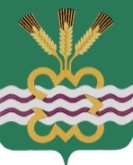 ГЛАВА МУНИЦИПАЛЬНОГО ОБРАЗОВАНИЯКАМЕНСКИЙ ГОРОДСКОЙ ОКРУГПОСТАНОВЛЕНИЕ27.08.2018г.								                           № 1284п.МартюшО внесении изменений в постановление Главы Каменского городского округа  от 27.03.2017 года  № 370 «О порядке взаимодействия Администрации Каменского городского округа с членами референтных групп»В связи с кадровыми изменениями в Администрации Каменского городского округа, руководствуясь Уставом Каменского городского округаПОСТАНОВЛЯЮ:Внести в постановление Главы Каменского городского округа от 27.03.2017 года № 370 «О порядке взаимодействия Администрации Каменского городского округа с членами референтных групп», следующие изменения:В приложении № 1 к постановлению, слова «П.Н. Лугинин» заменить словами   «А.П. Баранов»,   слова   «С.Л. Мельчагова»    заменить           словами «О.В. Фоминцева».Разместить  настоящее постановление на официальном сайте Каменского городского округа. Контроль за исполнением настоящего постановления оставляю за собой.Глава городского округа					                    	С.А. Белоусов